Sistema SPA - UPCManual d’usuariGeneració de rebuts massivament Barcelona, 08 de juliol de 2019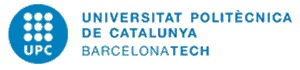 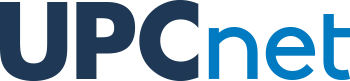 		ÍndexÍndex	21.	Informació del document	31.1.	Autor	31.2.	Documents annexes	31.3.	Còpia electrònica	32.	Històric de canvis del document	42.1.	Històric de canvis	42.2.	Distribució par a revisió	43.	Descripció general	54.	Creació d’una variant en el procés de simulació de nómina.	65.	Llançament de la nòmina en Paral·lel.	86.	Visualització dels jobs llançats.	97.	Visualització i Descàrrega de les spools dels jobs llançats.	108.	Filtrar només el mes que es necessita.	13Informació del documentAutorDocuments annexesCòpia electrònicaLa còpia electrònica d’aquest document es troba a la intranet: ...https://espaitic.upc.edu/ca/projectes/historic/rrhh/manteniment-spa-bloc-i-a/manuals-dusuariHistòric de canvis del documentUn cop aprovat el document, les modificacions es realitzaran a través de gestió de canvis. Distribuint novament el document als interessats (distribució per a revisió).Històric de canvisDistribució par a revisióQui rep el document prèviament a l’aprovacióDescripció generalEs dona d’alta aquest manual per documentar com es pot generar el rebut per un conjunt d’empleats de forma massiva.Es va realitzar la tasca a partir del tiquet:939861 - NUEVO FORMULARIO RECIBO DE NÓMINA Creació d’una variant en el procés de simulació de nómina.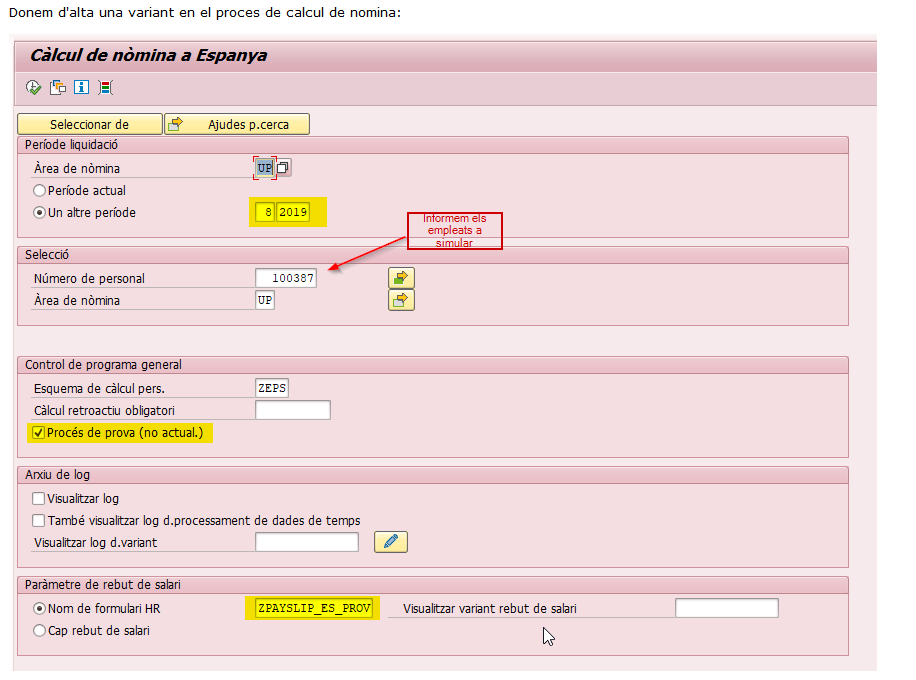 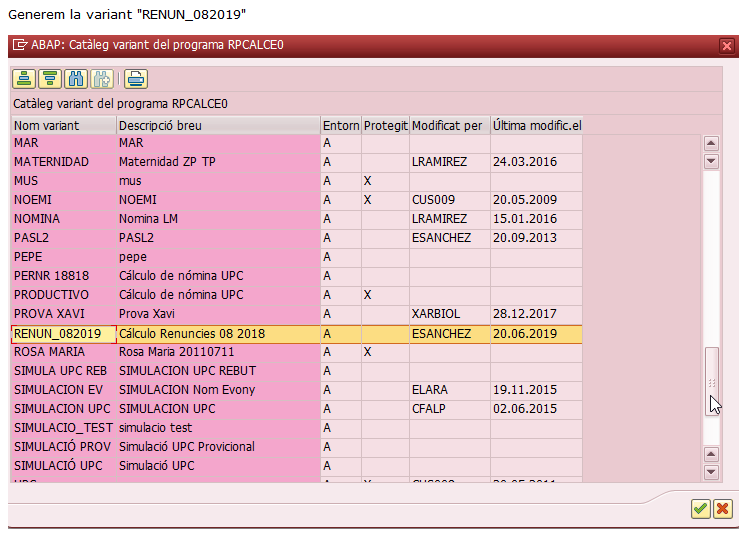 Llançament de la nòmina en Paral·lel.Executem el programa de paralelitzador de la nomina a traves de la transació "ZPAR1". Informem la variant informada "RENUN_082019" i que es vol generar un job per cada empleat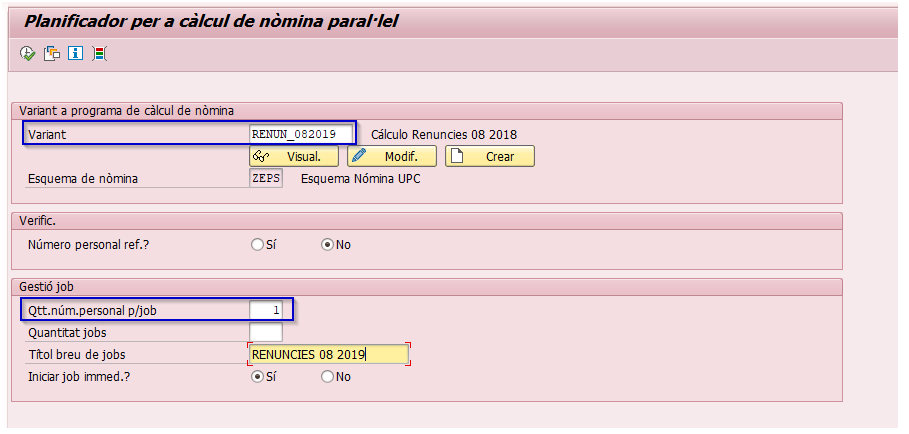 Llancem en fons: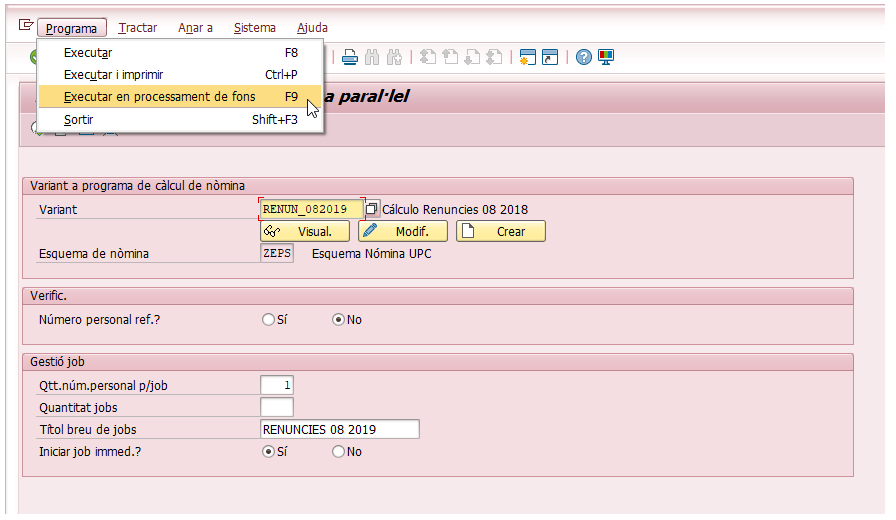 Es generen N jobs, un per cada empleat, tots ells amb una SPOOL individual.Visualització dels jobs llançats.Per la transacció SM37 revisem el jobs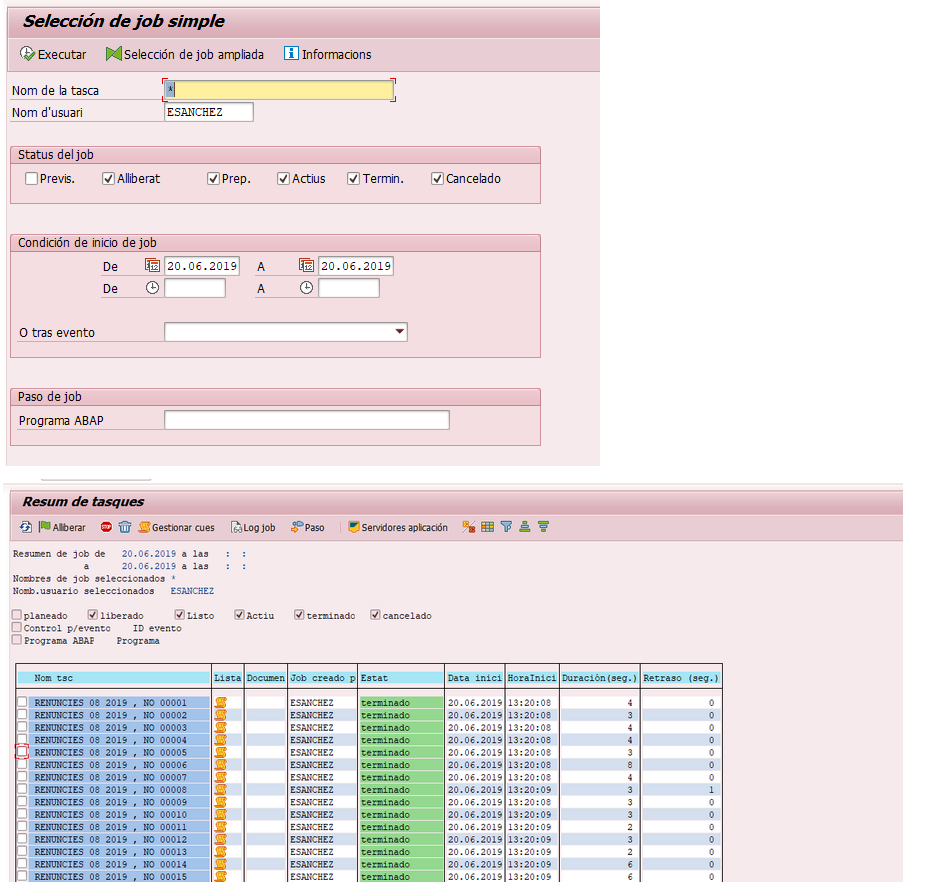 Visualització i Descàrrega de les spools dels jobs llançats.Visualitzem les spools generades per cada job per la transacció SP01. Aplicarem un filtre per "Tipus de Spool", filtrant per "Smartforms(OTF)"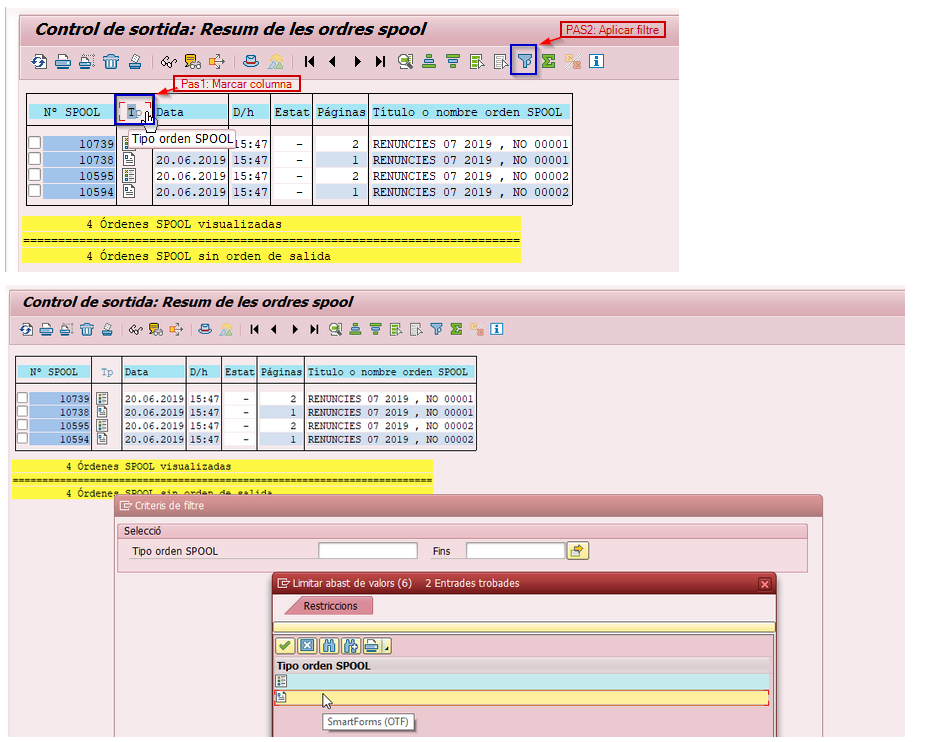 Un cop filtrat ja si que ho marquem tot i descarreguem al PC.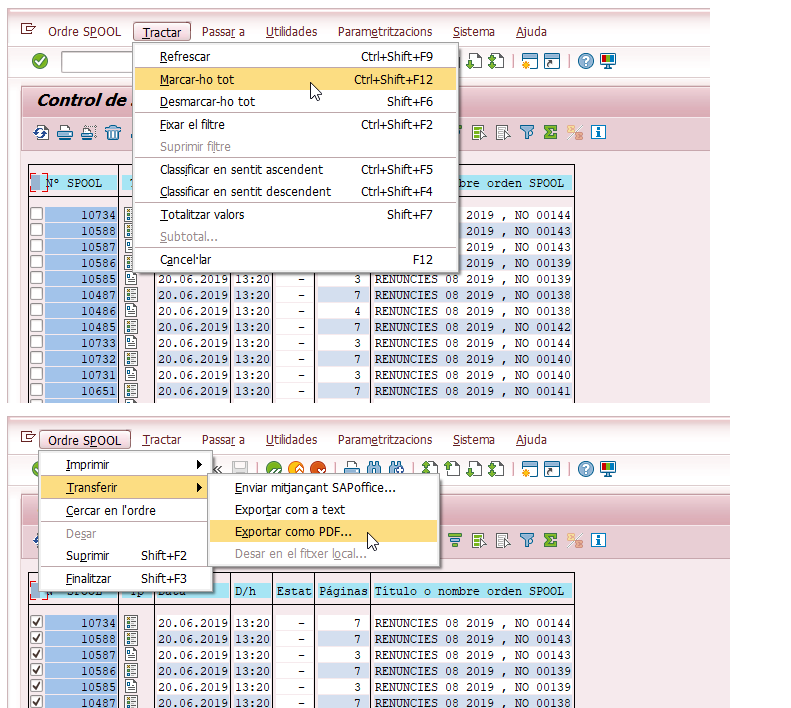 Seleccionem una ubicació: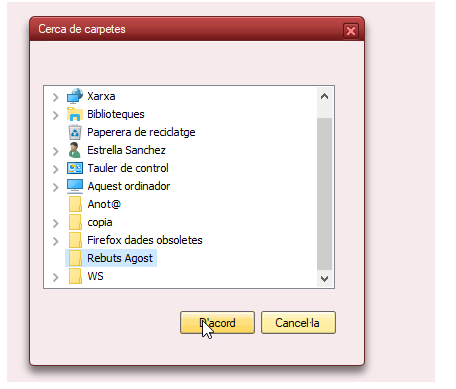 Visualitzarem el següent missatge: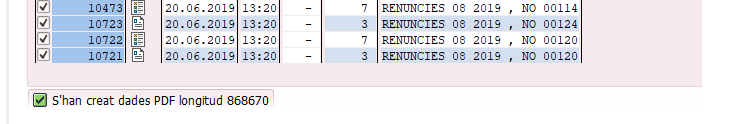 En la ubicació marcada es visualitzaran els pdfs generats: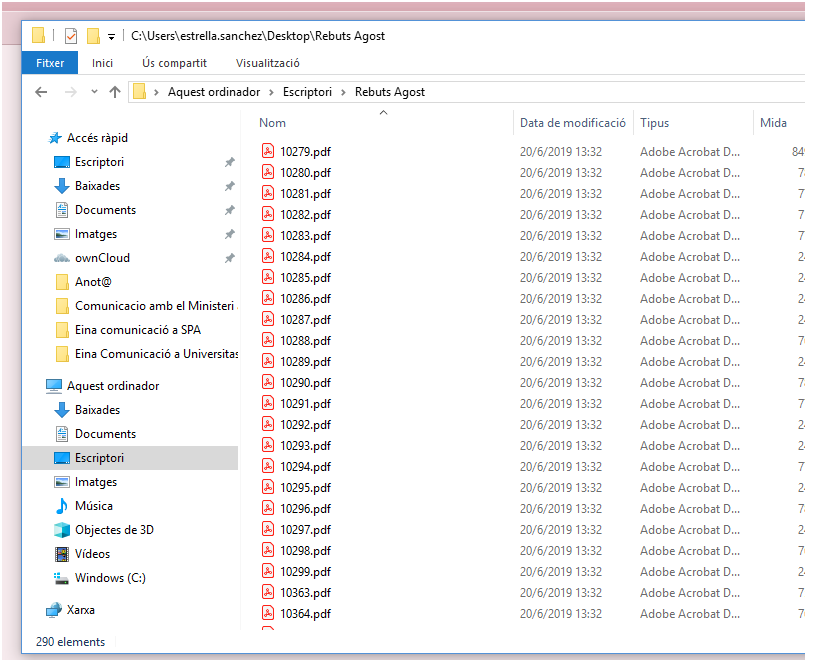 Important!! i el nom document pdf te com a nom el numero de la spool, no es el número d’empleat.Filtrar només el mes que es necessita.Si estem actualment el mes de juliol I es necessita el mes d’agost, en el rebut apareixen els dos mesos, Juliol I Agost. Per obtenir només el mes d’agost, s'hauria obrir el PDF i guardar nomes les pàgines referents al mes d'agost. 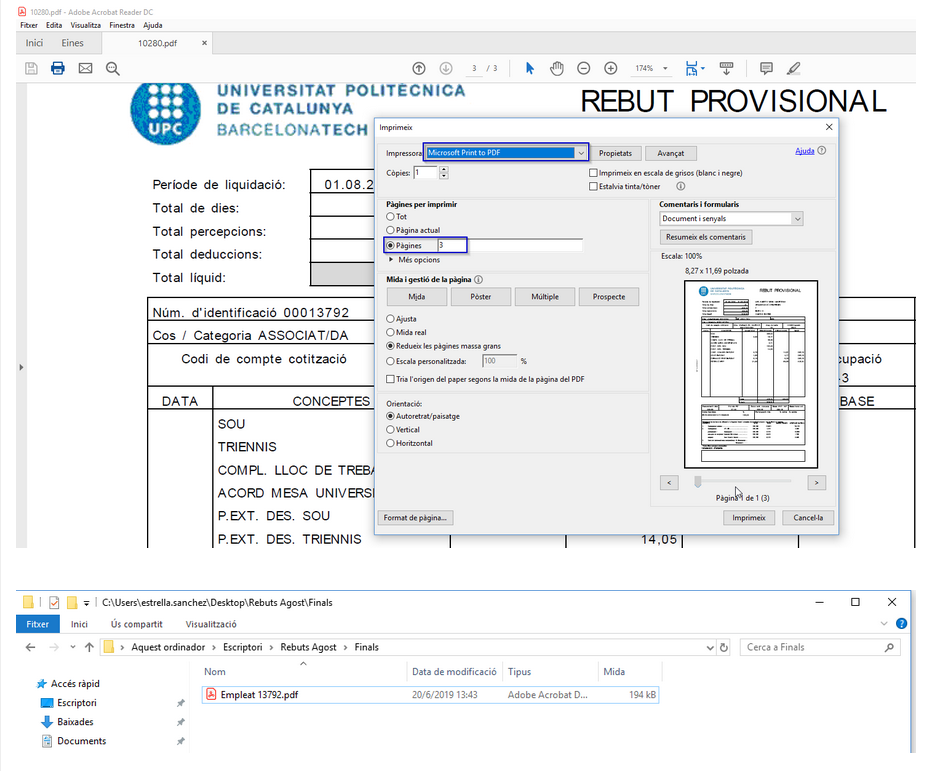 NomOrganitzacióRolAutorEstrella SánchezConsultoraNúmero ref.Títol documentUbicacióVersió12VersióDataAutorReferènciaCanvis respecte a la versió anterior1.008/7/2018Estrella SánchezGeneració de Rebuts Massivament.docxDocument inicialDataNomOrganitzacióRol